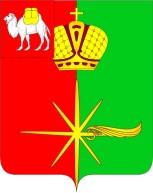         АДМИНИСТРАЦИЯ КАРТАЛИНСКОГО ГОРОДСКОГО ПОСЕЛЕНИЯЧЕЛЯБИНСКОЙ ОБЛАСТИРАСПОРЯЖЕНИЕО проведении  аукциона по продажемуниципального имущества, являющегосясобственностью Карталинскогогородского поселенияВ соответствии с Федеральным законом от 21.12.2001 года № 178-ФЗ «О приватизации государственного и муниципального имущества», прогнозным планом приватизации имущества, находящегося в муниципальной собственности  муниципального образования «Карталинское городское поселение» на 2019 год, Положением «О владении, пользовании и распоряжении муниципальным имуществом Карталинского муниципального района и о порядке создания, реорганизации и ликвидации муниципальных унитарных предприятий и учреждений», утвержденным решением Собрания депутатов Карталинского муниципального района от 21.02.2006 года № 18 (с изм.  решение Собрания депутатов Карталинского муниципального района от 28.05.2015 г. № 862),1. Провести аукцион, открытый по составу участников, с открытой формой подачи предложений о цене, по продаже муниципального имущества, являющегося собственностью Карталинского городского поселения:Лот № 1: - Нежилое здание, этажность: 1. Наименование: пожарное депо, расположенное по адресу: Челябинская область, г. Карталы, пер. Красноармейский, д. 21,- Сооружение – асфальтированная площадка, расположенная по адресу: Челябинская область, г. Карталы, пер. Красноармейский, д. 21,- Сооружение – ограждение, расположенное по адресу: Челябинская область, г. Карталы, пер. Красноармейский, д. 21,- Земельный участок с кадастровым номером 74:08:4702005:9, категория земель – земли населенных пунктов, вид разрешенного использования – для размещения пожарного депо, площадью 1269 кв.м. Адрес: установлено относительно ориентира, расположенного в границах участка. Почтовый адрес ориентира: Челябинская область, г. Карталы, пер. Красноармейский, д. 21. 2. Начальнику Управления по имущественной и земельной политике Карталинского муниципального района Селезневой Е.С.:1) подготовить информационное сообщение о проведении аукциона по продаже муниципального имущества, являющегося собственностью Карталинского городского поселения;2) опубликовать информационное сообщение о проведении аукциона по продаже муниципального имущества, являющихся собственностью Карталинского городского поселения на официальном сайте администрации Карталинского городского поселения (www.kartaly74.ru), на официальном сайте Российской Федерации для размещения информации о проведении торгов (torgi.gov.ru);3) разработать и утвердить аукционную документацию о проведении аукциона по продаже муниципального имущества, являющегося собственностью Карталинского городского поселения;4) опубликовать аукционную документацию о проведении аукциона по продаже муниципального имущества, являющегося собственностью Карталинского городского поселения на официальном сайте администрации Карталинского городского поселения (www.kartaly74.ru), и на официальном сайте Российской Федерации для размещения информации о проведении торгов (torgi.gov.ru).3. Контроль за исполнением настоящего распоряжения оставляю за собой.Глава Карталинского городского поселения                                                                     О.В.  Германов«13» марта 2019 г. №_18-рг. Карталы